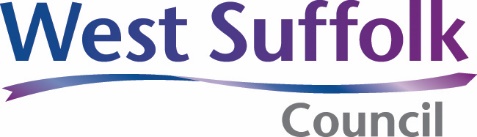 Health and Safety Policy Annex T:Confined Space Permit to WorkSection 1 – Details of workSection 2 – Controls and precautions to be takenSection 3 – Duration of permitSection 4 (Prior to commencement of work) – Declaration by confined space contract manager or supervisorSection 5 – Approval by on-site managerSection 6 (completion of work) – Declaration by confined space manager or supervisorSection 7 – Clearance of permit by site managerAir monitoring record sheetInitial readings, prior to entryPeriodic readingsPermit numberLocation of workSpace identity (ID)Method statement name or reference numberSummary of workControl or precautionYesNoNot applicable1All persons entering confined space have appropriate training and are fit to work2Equipment in the vicinity isolated and locked off with appropriate permit3Plant and equipment drained and vented4Hazardous materials removed from work area or made safe5Personal protective equipment (PPE) or respiratory protective equipment (RPE) as specified in method statement to be worn6Calibrated or inspected escape breathing apparatus kits required7Entry covers or similar open to provide ventilation8Barriers and warning signs around open entry points9Forced ventilation required10Tripod and personnel riding winch to be used11Lifeline to be worn12Pre-entry gas monitoring required (use air monitoring record sheet)13Ongoing gas monitoring required (use air monitoring record sheet)14Two-way communications required (if so, state method)15Intrinsically safe tools required (if so, state)16Other controls, including emergency arrangements to be listed belowActionDateTimeWhen work may commenceWhen work persons must vacate confined spaceI confirm that I, and those under my control, will abide by the method statement referred to in Section 1 and the controls and precautions set out in Section 2, to carry out work in confined space.I confirm that I, and those under my control, will abide by the method statement referred to in Section 1 and the controls and precautions set out in Section 2, to carry out work in confined space.NameJob titleSignatureDateNameJob titleDateTimeNameJob titleDateTimeNameJob titleSignatureDatePermit numberLocation of workSpace identity (ID)Details of workGas monitor serial numberGas monitor model – calibrated?Yes or No (delete as appropriate)Yes or No (delete as appropriate)Yes or No (delete as appropriate)Yes or No (delete as appropriate)Gas monitor readingsOxygen (O2) percentage:Hydrogen sulfide (H2S) parts per million (ppm):Carbon monoxide (CO) parts per million (ppm):Methane percentage:Confirm safe to enterYes or No (delete as appropriate)Yes or No (delete as appropriate)Yes or No (delete as appropriate)Yes or No (delete as appropriate)Supervisor’s nameSupervisor’s signatureCompany or departmentDateTimeLocationPoint of entry or At workplace (delete as appropriate)Point of entry or At workplace (delete as appropriate)Point of entry or At workplace (delete as appropriate)Point of entry or At workplace (delete as appropriate)Gas monitor serial numberGas monitor model – calibrated?Yes or No (delete as appropriate)Yes or No (delete as appropriate)Yes or No (delete as appropriate)Yes or No (delete as appropriate)Gas monitor readingsOxygen (O2) percentage:Hydrogen sulfide (H2S) parts per million (ppm):Carbon monoxide (CO) parts per million (ppm):Methane percentage:Confirm safe to enterYes or No (delete as appropriate)Yes or No (delete as appropriate)Yes or No (delete as appropriate)Yes or No (delete as appropriate)Supervisor’s nameSupervisor’s signatureCompany or departmentDateTimeLocationPoint of entry or At workplace (delete as appropriate)Point of entry or At workplace (delete as appropriate)Point of entry or At workplace (delete as appropriate)Point of entry or At workplace (delete as appropriate)Gas monitor serial numberGas monitor model – calibrated?Yes or No (delete as appropriate)Yes or No (delete as appropriate)Yes or No (delete as appropriate)Yes or No (delete as appropriate)Gas monitor readingsOxygen (O2) percentage:Hydrogen sulfide (H2S) parts per million (ppm):Carbon monoxide (CO) parts per million (ppm):Methane percentage:Confirm safe to enterYes or No (delete as appropriate)Yes or No (delete as appropriate)Yes or No (delete as appropriate)Yes or No (delete as appropriate)Supervisor’s nameSupervisor’s signatureCompany or departmentDateTimeLocationPoint of entry or At workplace (delete as appropriate)Point of entry or At workplace (delete as appropriate)Point of entry or At workplace (delete as appropriate)Point of entry or At workplace (delete as appropriate)Gas monitor serial numberGas monitor model – calibrated?Yes or No (delete as appropriate)Yes or No (delete as appropriate)Yes or No (delete as appropriate)Yes or No (delete as appropriate)Gas monitor readingsOxygen (O2) percentage:Hydrogen sulfide (H2S) parts per million (ppm):Carbon monoxide (CO) parts per million (ppm):Methane percentage:Confirm safe to enterYes or No (delete as appropriate)Yes or No (delete as appropriate)Yes or No (delete as appropriate)Yes or No (delete as appropriate)Supervisor’s nameSupervisor’s signatureCompany or departmentDateTimeLocationPoint of entry or At workplace (delete as appropriate)Point of entry or At workplace (delete as appropriate)Point of entry or At workplace (delete as appropriate)Point of entry or At workplace (delete as appropriate)Gas monitor serial numberGas monitor model – calibrated?Yes or No (delete as appropriate)Yes or No (delete as appropriate)Yes or No (delete as appropriate)Yes or No (delete as appropriate)Gas monitor readingsOxygen (O2) percentage:Hydrogen sulfide (H2S) parts per million (ppm):Carbon monoxide (CO) parts per million (ppm):Methane percentage:Confirm safe to enterYes or No (delete as appropriate)Yes or No (delete as appropriate)Yes or No (delete as appropriate)Yes or No (delete as appropriate)Supervisor’s nameSupervisor’s signatureCompany or departmentDateTimeLocationPoint of entry or At workplace (delete as appropriate)Point of entry or At workplace (delete as appropriate)Point of entry or At workplace (delete as appropriate)Point of entry or At workplace (delete as appropriate)Gas monitor serial numberGas monitor model – calibrated?Yes or No (delete as appropriate)Yes or No (delete as appropriate)Yes or No (delete as appropriate)Yes or No (delete as appropriate)Gas monitor readingsOxygen (O2) percentage:Hydrogen sulfide (H2S) parts per million (ppm):Carbon monoxide (CO) parts per million (ppm):Methane percentage:Confirm safe to enterYes or No (delete as appropriate)Yes or No (delete as appropriate)Yes or No (delete as appropriate)Yes or No (delete as appropriate)Supervisor’s nameSupervisor’s signatureCompany or departmentDateTimeLocationPoint of entry or At workplace (delete as appropriate)Point of entry or At workplace (delete as appropriate)Point of entry or At workplace (delete as appropriate)Point of entry or At workplace (delete as appropriate)Gas monitor serial numberGas monitor model – calibrated?Yes or No (delete as appropriate)Yes or No (delete as appropriate)Yes or No (delete as appropriate)Yes or No (delete as appropriate)Gas monitor readingsOxygen (O2) percentage:Hydrogen sulfide (H2S) parts per million (ppm):Carbon monoxide (CO) parts per million (ppm):Methane percentage:Confirm safe to enterYes or No (delete as appropriate)Yes or No (delete as appropriate)Yes or No (delete as appropriate)Yes or No (delete as appropriate)Supervisor’s nameSupervisor’s signatureCompany or departmentDateTimeLocationPoint of entry or At workplace (delete as appropriate)Point of entry or At workplace (delete as appropriate)Point of entry or At workplace (delete as appropriate)Point of entry or At workplace (delete as appropriate)Gas monitor serial numberGas monitor model – calibrated?Yes or No (delete as appropriate)Yes or No (delete as appropriate)Yes or No (delete as appropriate)Yes or No (delete as appropriate)Gas monitor readingsOxygen (O2) percentage:Hydrogen sulfide (H2S) parts per million (ppm):Carbon monoxide (CO) parts per million (ppm):Methane percentage:Confirm safe to enterYes or No (delete as appropriate)Yes or No (delete as appropriate)Yes or No (delete as appropriate)Yes or No (delete as appropriate)Supervisor’s nameSupervisor’s signatureCompany or departmentDateTimeLocationPoint of entry or At workplace (delete as appropriate)Point of entry or At workplace (delete as appropriate)Point of entry or At workplace (delete as appropriate)Point of entry or At workplace (delete as appropriate)Gas monitor serial numberGas monitor model – calibrated?Yes or No (delete as appropriate)Yes or No (delete as appropriate)Yes or No (delete as appropriate)Yes or No (delete as appropriate)Gas monitor readingsOxygen (O2) percentage:Hydrogen sulfide (H2S) parts per million (ppm):Carbon monoxide (CO) parts per million (ppm):Methane percentage:Confirm safe to enterYes or No (delete as appropriate)Yes or No (delete as appropriate)Yes or No (delete as appropriate)Yes or No (delete as appropriate)Supervisor’s nameSupervisor’s signatureCompany or departmentDateTime